          ЙЫШЁНУ                                                              РЕШЕНИЕ  16.05.2023 № 10-13                                                                    16.05.2023 № 10-13             К\ке= поселок.                                                                   поселок Кугеси                                                                         О досрочном прекращении полномочий депутата Собрания депутатов Чебоксарского муниципального округа Чувашской Республики первого созыва Михайлова В.И. в связи с его отставкой по собственному желаниюВ соответствии с пунктом 2 части 10 статьи 40 Федерального закона от 06.10.2003 №131-ФЗ «Об общих принципах организации местного самоуправления в Российской Федерации», пунктом 2 части 1 статьи 35 Устава Чебоксарского муниципального округа Чувашской Республики, на основании личного заявления Михайлова Виктора Изосимовича от 16.05.2023 о досрочном прекращении полномочий депутата Собрания депутатов Чебоксарского муниципального округа Чувашской Республики первого созыва в связи с отставкой по собственному желанию, Собрание депутатов Чебоксарского муниципального округа Чувашской Республики     р е ш и л о:1. Прекратить досрочно полномочия депутата Собрания депутатов Чебоксарского муниципального округа Чувашской Республики первого созыва по избирательному округу № 21 Михайлова Виктора Изосимовича в связи с его отставкой по собственному желанию.2. Настоящее решение вступает в силу со дня его принятия и подлежит официальному опубликованию.Заместитель       председателя    Собрания депутатов Чебоксарского муниципального округа    Чувашской     Республики                                                                      С.А. ВанюшкинЧёваш Республикин Шупашкар муниципаллă округ.н депутатсен Пухёв.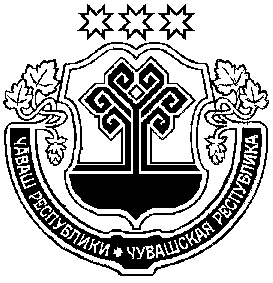 Собрание депутатовЧебоксарского муниципального округаЧувашской Республики